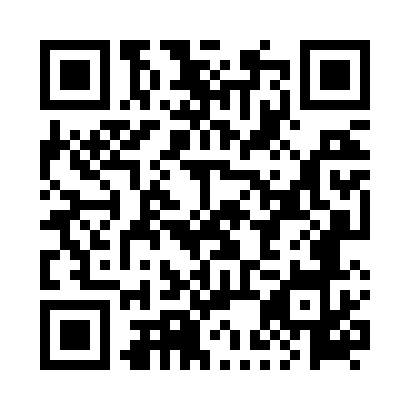 Prayer times for Szklana Huta, PolandWed 1 May 2024 - Fri 31 May 2024High Latitude Method: Angle Based RulePrayer Calculation Method: Muslim World LeagueAsar Calculation Method: HanafiPrayer times provided by https://www.salahtimes.comDateDayFajrSunriseDhuhrAsrMaghribIsha1Wed2:325:1112:465:568:2210:522Thu2:325:0912:465:578:2310:523Fri2:315:0712:465:588:2510:534Sat2:305:0512:465:598:2710:545Sun2:295:0312:466:018:2910:556Mon2:285:0112:466:028:3110:557Tue2:274:5912:456:038:3210:568Wed2:274:5812:456:048:3410:579Thu2:264:5612:456:058:3610:5810Fri2:254:5412:456:068:3810:5811Sat2:244:5212:456:078:4010:5912Sun2:244:5012:456:088:4111:0013Mon2:234:4912:456:098:4311:0114Tue2:224:4712:456:108:4511:0115Wed2:214:4512:456:118:4611:0216Thu2:214:4312:456:128:4811:0317Fri2:204:4212:456:138:5011:0318Sat2:204:4012:456:148:5111:0419Sun2:194:3912:456:158:5311:0520Mon2:184:3712:466:168:5511:0621Tue2:184:3612:466:178:5611:0622Wed2:174:3412:466:178:5811:0723Thu2:174:3312:466:188:5911:0824Fri2:164:3212:466:199:0111:0825Sat2:164:3012:466:209:0211:0926Sun2:164:2912:466:219:0411:1027Mon2:154:2812:466:229:0511:1028Tue2:154:2712:466:229:0611:1129Wed2:144:2612:466:239:0811:1230Thu2:144:2512:476:249:0911:1231Fri2:144:2412:476:259:1011:13